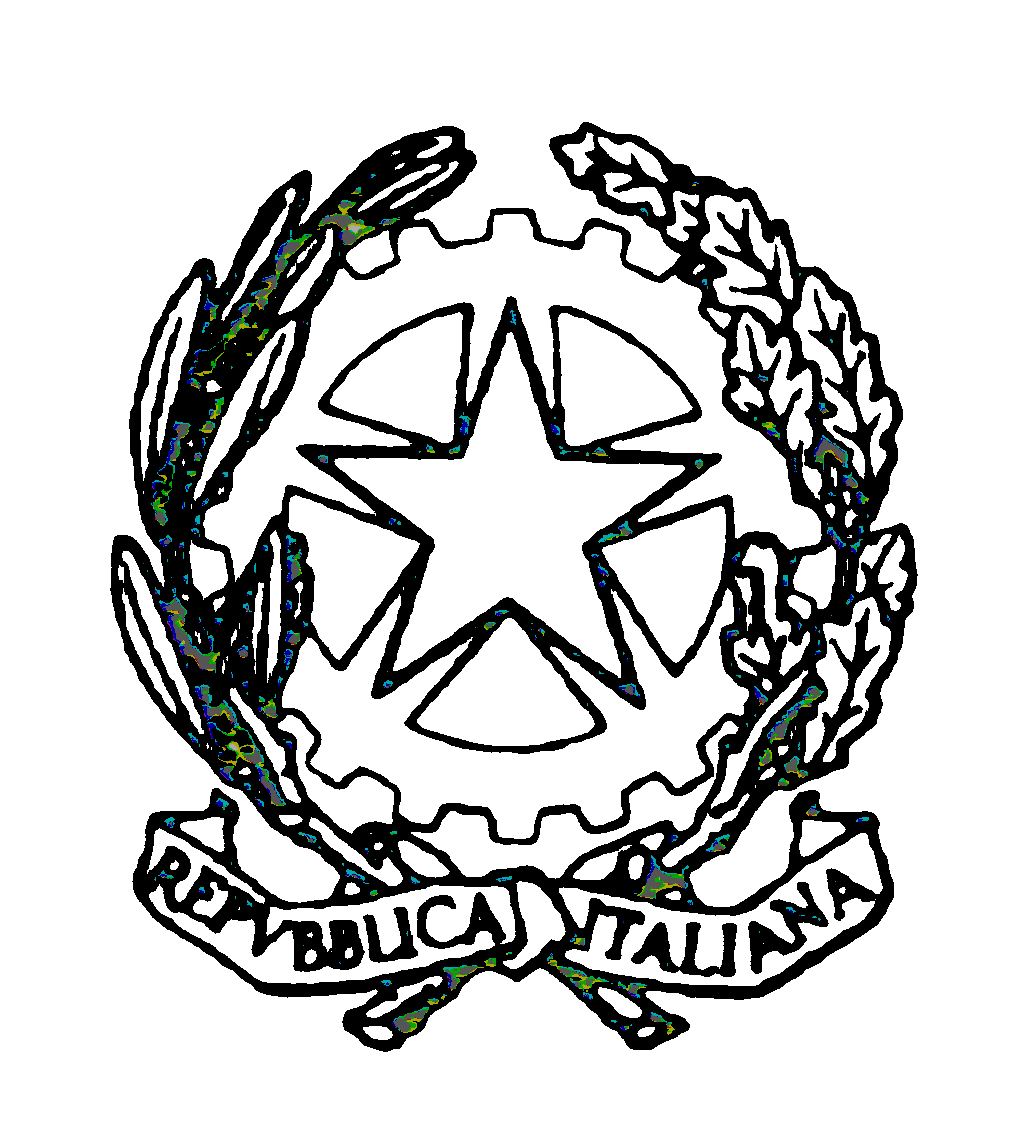 Ministero dell’IstruzioneLICEO STATALE “G. NOVELLO” indirizzi scientifico, classico, linguisticoviale Giovanni XXIII, 7 - 26845 CODOGNO (LO)Codice Fiscale 90501630157 - C.M. LOPS02000Ttel. 0377 36749 Posta istituzionale: lops02000t@istruzione.itPosta certificata: lops02000t@pec.istruzione.itSito istituzionale: www.liceonovello.edu.itCodogno, …. aprile 2021Oggetto: attestazione dell’assegnazione degli argomenti per l’elaborato dell’Esame di Stato 20-21Il sottoscritto, ……………………………………., coordinatore della classe V ….. del Liceo Classico/Linguistico/Scientifico, dichiara che sono stati assegnati, con invio via posta elettronica da parte dei rispettivi docenti tutor indicati dal Consiglio di classe, gli argomenti sotto elencati per la stesura dell’elaborato che sarà discusso nel corso dell’Esame di Stato 2020-2021, come previsto dall’articolo 18 dell’OM 53 del 3 marzo 2021. Ogni argomento si trova in corrispondenza del numero di registro dello studente cui è stato attribuito.IL COORDINATORE di CLASSE………………………………………..N°argomento1234567891011121314151617181920212223242526